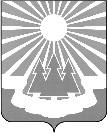 Администрация
муниципального образования «Светогорское городское поселение» Выборгского района Ленинградской областиПОСТАНОВЛЕНИЕОб утверждении реестра мест (площадок) накопления твердых коммунальных и крупногабаритных отходов на территории муниципального образования "Светогорское городское поселение" Выборгского района Ленинградской областиВ соответствии с Федеральным законом от 06.10.2003 № 131-ФЗ «Об общих принципах организации местного самоуправления в Российской Федерации», Федеральным законом от 24.06.1998 № 89-ФЗ «Об отходах производства и потребления», Постановлением Правительства Российской Федерации от 31.08.2018 № 1039 «Об утверждении правил обустройства мест(площадок) накопления твердых коммунальных отходов и ведения их реестра», Федеральным законом от 30.03.1999 № 52-ФЗ «О санитарно-эпидемиологическом благополучии населения» администрация муниципального образования «Светогорское городское поселение» Выборгского района Ленинградской областиП О С Т А Н О В Л Я Е Т:1. Утвердить реестр мест (площадок) накопления твердых коммунальных 
и крупногабаритных отходов на территории МО "Светогорское городское поселение" (Приложение).2. Пункт 2 постановления администрации МО "Светогорское городское поселение" 
от 19.05.2016 № 248 считать утратившим силу.3. Опубликовать настоящее постановление в газете «Вуокса» и разместить на официальном сайте муниципального образования «Светогорское городское поселение» Выборгского района Ленинградской области www.mo-svetogorsk.ru в разделе «Документы/Нормативные правовые акты».4. Контроль за исполнением настоящего постановления возложить на заместителя главы администрации Ренжина А.А.И.о. главы администрации								 С.В. ДавыдовИсполнитель: Хорева С.Ю.Согласовано: Ренжин А.А. 	                  Андреева Л.А. 	                 Цурко А.А.Разослано.: в дело, ОГХ, ОУИ, сайт МО, пресс-центр «Вуокса»18.09.2019№372